第５－２号様式（第11条関係）学校コードＨ　　　　                                               　　　　　　　　令和６年４月15日  神奈川県知事   殿法人所在地（園所在地）幼稚園名法人名代表者名　　　　　　　　　　　　　　　令和５年度幼稚園等ＩＣＴ化支援補助金実績報告書　　令和６年３月27日付けで交付決定を受けた幼稚園等ＩＣＴ化支援補助金に係る補助事業が完了したので、関係書類を添えて報告します。１　幼稚園等ＩＣＴ化支援補助事業実施報告書・補助金精算書（別紙２）２　事業内容を証する書類（１）納品書又は工事完了届の写し（２）請求書の写し（３）領収書の写し（４）整備後の設置状況が確認できる写真　　責任者氏名　　　　　　　　　　　　　　　連絡先　　担当者氏名　　　　　　　　　　　　　　　連絡先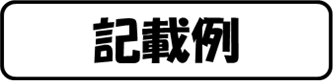 第５－２号様式（第11条関係）学校コードＨ○○○○令和６年４月15日  神奈川県知事   殿法人所在地　　○○市□□□丁目　番　号（学校所在地）△△市✖✖✖丁目　番　号学校名　　　　○○○幼稚園法人名　　　　学校法人　○○　学園代表者名　　　理事長　□□　□□　　　　　　令和５年度幼稚園等ＩＣＴ化支援補助金実績報告書　　令和６年３月27日付けで交付決定を受けた幼稚園等ＩＣＴ化支援補助金に係る補助事業が完了したので、関係書類を添えて報告します。１　幼稚園等ＩＣＴ化支援補助事業実施報告書・補助金精算書（別紙２）２　事業内容を証する書類（１）納品書又は工事完了届の写し（２）請求書の写し（３）領収書の写し（４）整備後の設置状況が確認できる写真　　責任者氏名　理事長　○○　○○　　連絡先　045-123-4567　　担当者氏名　園　長　○○　○○　　連絡先　045-123-4567